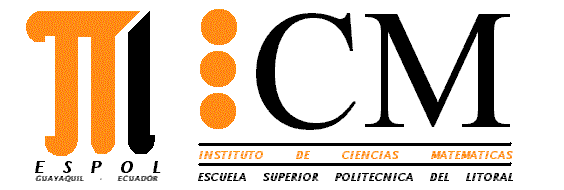 Tema No. 1 (20 PUNTOS, 5 puntos cada literal)¿Qué es un modelo de datos?Explique las clausulas Group By y Having en el Select.Explique brevemente la aplicación de la instrucción IN/NOT IN.  Escriba la sintaxis.Explique brevemente la aplicación de la instrucción DELETE. Escriba la sintaxis.Tema No. 2 (80 PUNTOS)Dado el siguiente modelo de datos: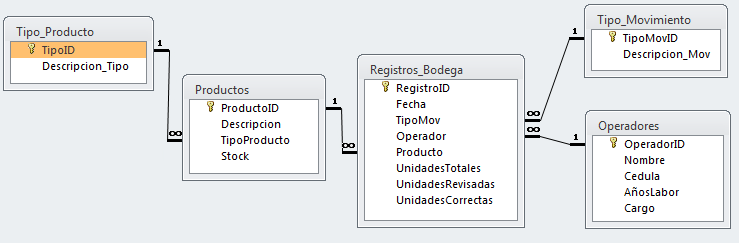 Realice las siguientes consultas en lenguaje SQL: (30 PUNTOS, 6 puntos  cada literal)Presente un reporte de los registros en bodega efectuados en los últimos 3 meses de productos pertenecientes al Tipo “Tecnología”, en donde la cantidad de unidades revisadas superen en un 10% a las unidades correctas. Ordene por fecha.Muestre un reporte sobre los registros en bodega de tipo movimiento “Salida” con Unidades Totales superior a 500, que hayan sido registrado por operadores cuyo nombre inicien con “A” y terminen en alguna vocal.Muestre un reporte que indique para cada producto y tipo de movimiento la cantidad total de unidades registradas en bodega. Considere los registros del presente año.Determine los 10 productos que han tenido mayor rotación (registros realizados) en el año 2011.Presente un reporte de los productos que no se han realizados registros en bodega en los últimos 9 meses. Realice los siguientes procedimientos almacenados: (30 PUNTOS)Elabore un stored procedure que permita registrar una salida de producto de bodega. Verifique previamente que exista disponibilidad de producto. (8 puntos)Elabore un stored procedure que permita ingresar en una tabla de nombre “Consumos” los datos referente de código y consumo en un determinado mes (Mes parámetro del procedimiento) para los distintos productos. Obs: Para determinar el consumo considere sumar las Unidades Totales de productos de los registros en bodega tipo movimiento sea “Salida”. (8 puntos)Elabore un stored procedure que presente los registros en bodega de acuerdo a un tipo de movimiento y periodo de tiempo especificados como parámetros. (7 puntos)Elabore un stored procedure que permita eliminar un producto específico dado su descripción. Considere borrar los registros relacionados (7 puntos)Realice los siguientes controles: (20 PUNTOS)Para los siguientes literales escriba las sentencias en SQL necesarias que:Revise que el stock de un producto específico (Parámetro) coincida con la operación: Suma de unidades de ingreso – Suma de unidades de Salida. (10 puntos)Si se aplica el siguiente modelo de inventario: Emin=Cmin*Tr,  Emax=(Cmax * Tr) + Emin  y CP=Emax-E  Donde:Tr=Tiempo de reposición de inventario, Cmax= Consumo máximo, Cmin= Consumo mínimo, Emax= Existencia máxima, Emin= Existencia mínima, E= Existencia actual y CP= Cantidad de pedido.Escriba las sentencia en SQL para crear un procedimiento almacenado que permita determinar la cantidad de pedido (CP) para un producto dado su código y Tiempo de reposición (Parámetros). Considere consultar los datos de la tabla Consumos y Productos. (10 puntos)